Information om spelare 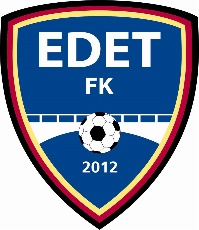 Namn på spelare:____________________________________________________________Pers.nr (10siffror):__________________________________Adress:______________________________________________________________________________________________________________________________________________Anhörig/målsman:					Anhörig/Målsman:_______________________________________		________________________________Pers.nr:_________________________________		________________________________Mobil:__________________________________		________________________________Email:___________________________________	________________________________Härmed intygar jag att :Mitt barns uppgifter får läggas in på hemsidan/laget.se (visas bara för admin)	Mitt barn får vara med på bilder på hemsidan/laget.se	Mitt barns uppgifter får registreras på fotbollsförbundets hemsidor (visas bara för admin)  Målsmans underskrift:_________________________________________________________________